Zur LösungLösung: s. auch nächste Seite!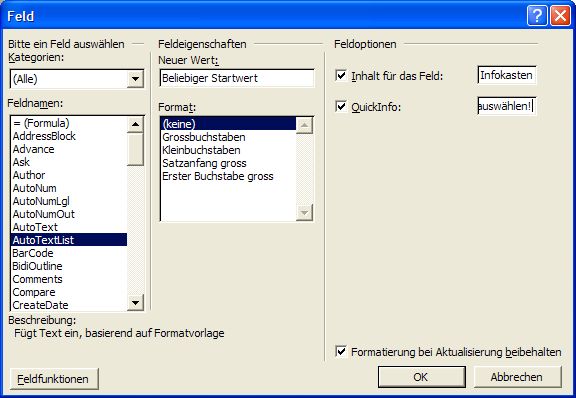 Abbildung , Tragen Sie Felder mit diesem Dialogfeld einFeldfunktionFeldergebnisName der Datei
(filename)Dokumentvorlage mit Pfad
(template)Autor
(author)Beliebigen Autotext
(autotext)FeldfunktionFeldergebnisName der DateiDokumentvorlage mit PfadAutorBeliebigen AutotextHelmut MittelbachAustr. 3078467 KonstanzTel.: 07531 64470Email: helmut.mittelbach@t-online.de